Wij zijn op zoek naar ouderen met hersenletsel,die zelfstandig wonen en nieuwe producten (zorgtechnologie) willen uitproberenWaarom?Mensen kunnen na een hersenletsel problemen hebben met dagelijkse activiteiten. Er komen voortdurend nieuwe producten op de markt om daarbij te ondersteunen. Maar welke werken nu echt? Dat willen we graag van u horen.Deelnemen? Zou u een middag willen deelnemen aan een project dat in samenwerking met Zuyd hogeschool en de hogeschool van Rotterdam en op een locatie in Heerlen plaatsvindt? U kunt deelnemen als u restverschijnselen heeft na hersenletsel. We plannen een middag waar u samen met anderen producten (maximaal 8) uitprobeert onder het genot van een kopje koffie/thee met lekkers.Wat biedt het u?U maakt kennis met nieuwe producten die mogelijk behulpzaam kunnen zijn in uw situatie. U krijgt reiskosten vergoed. Wat vragen wij van u?Wij demonstreren maximaal 10 producten, hierna kunt u de producten bekijken en uitproberen als het product met u matcht. Wij zijn benieuwd naar uw mening over het product en uw ervaringen in het gebruik. Interesse? Neem contact op met Rianne de Clercq |  	student-onderzoeker Zuyd HogeschoolE-mail| 			1806602clercq@zuyd.nl - met als onderwerp: OTHER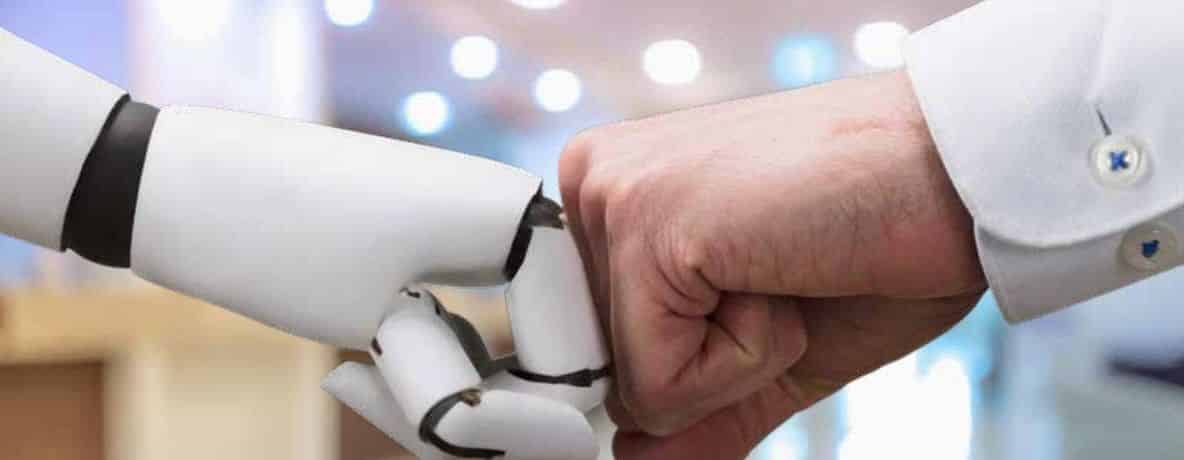 